NНазваниеФотоШтукРазмер, смЦена, руб.Стоимость,Руб.Список древесных растенийСписок древесных растенийСписок древесных растенийСписок древесных растенийСписок древесных растенийСписок древесных растенийСписок древесных растений1Барбарис обыкновенный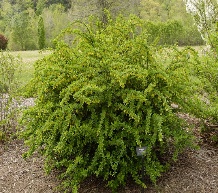 1h 150160016002Девичий виноград пятилисточковый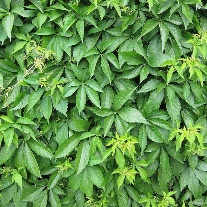 13h 250-3003504 5503Ирга канадская	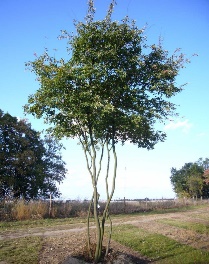 3h 300-3506 50013 0004Роза собачья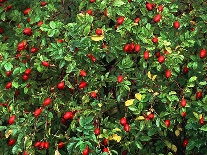 1h 100450450МноголетникиМноголетникиМноголетникиМноголетникиМноголетникиМноголетникиМноголетники5Императа ‘Red Baron’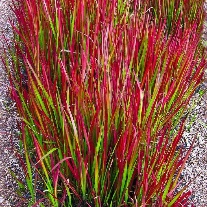 50h 50-6030015 0006Ковыль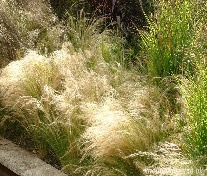 20h 50-60500100007Осока горная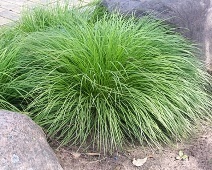 50h 30-5020010 0008Мискантус китайский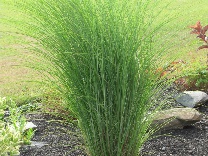 2h 170-2005001 0009Тимьян ранний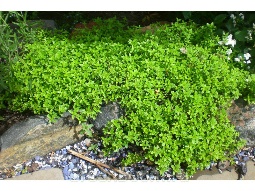 25h 52205 500ОднолетникиОднолетникиОднолетникиОднолетникиОднолетникиОднолетникиОднолетники10Вербена бонарская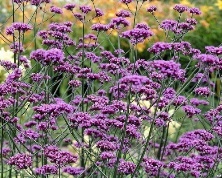 5h 1005002 500ИтогоИтогоИтогоИтогоИтогоИтого63 600